Sayı	: Konu	: Not DüzeltmeLİSANSÜSTÜ EĞİTİM ENSTİTÜSÜ MÜDÜRLÜĞÜNEAşağıda belirtilen ders/lerin notunun düzeltilmesi hususunda gereğinin yapılmasını arz ederim.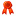          e-imzalıdırAdı-Soyadı-İmzasıAna Bilim Dalı BaşkanıDersi Veren Öğretim Elemanı Adı ve Soyadı     	:	Tarih ve İmza					:Eğitim-Öğretim Yılı:20………../20………..               Güz                     20………../20………..                               Bahar                      Lisansüstü Program Türü:Bilimsel HazırlıkLisansüstü Program Türü:Tezli Yüksek Lisans  Lisansüstü Program Türü:Tezsiz Yüksek LisansLisansüstü Program Türü:DoktoraLisansüstü Program Türü:Özel ÖğrenciÖğrenci NoÖğrencinin Adı ve SoyadıDersin Kodu ve AdıEski NotYeni NotGerekçe